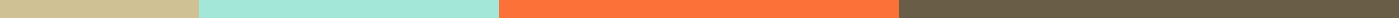 Employee Training Acknowledgment Form TemplateParticipant InformationName: ______________________________
Position: ___________________________
Training Date: ______________________
Training Topic: _____________________Training DetailsAcknowledgmentI hereby confirm that I have attended and actively participated in the training described above. I am aware of the implications this training has on my job performance and commit to utilizing the knowledge and skills acquired.Signature: __________________________
Date: ______________________________TimeTopicPresenterNotes